Modulistica Uscite/Viaggi d'Istruzione Mod.A1 Al Dirigente Scolastico dell'IstitutoComprensivo di Sale Marasino (Bs) A.S. 
RICHIESTA DI AUTORIZZAZIONE AD EFFETTUARE USCITE DIDATTICHE/VIAGGI D'ISTRUZIONEVISTA la proposta del Consiglio di Classe/Interclasse del IL DOCENTE REFERENTE RICHIEDE L'AUTORIZZAZIONE PER LA SEGUENTE: O VISITA DIDATTICA/VIAGGIO D'ISTRUZIONE 

O ALTRO ______________________________________________________________________________
CON LE SEGUENTI FINALITA’ DIDATTICHEOBIETTIVI FORMATIVI:_____________________________________________________________________
____________________________________________________________________________________________________________________________________________________________________________________________________________________________________________________________________________________________________________________________________________________________________
__________________________________________________________________________________________________________________________________________________________________________________

OBIETTIVI DISCIPLINARI: ___________________________________________________________________
___________________________________________________________________________________________________________________________________________________________________________________________________________________________________________________________________________
__________________________________________________________________________________________________________________________________________________________________________________
Sale Marasino, _____________________		                             Docente Referente ________________________IL DIRIGENTE SCOLASTICO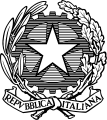 MINISTERO DELL’ISTRUZIONE, DELL’UNIVERSITÀ E DEL MERITO ISTITUTO COMPRENSIVO “LUIGI EINAUDI” DI SALE MARASINO (BS)  Via Mazzini, 28 - 25057 Sale Marasino (BS) - Tel. 030986208 - Fax 0309820063 bsic87100b@pec.istruzione.it - bsic87100b@istruzione.it   C. F. 98149890174 - C. M. BSIC87100B - Codice Univoco per fatturazione elettronica UFJYQL   meta  classi partecipanti data di partenza Scuola secondaria di primo grado di orario di partenza alunni partecipanti rientro previsto alle ore di cui alunni L.104/92DOCENTI E ASSISTENTI PARTECIPANTI DOCENTI E ASSISTENTI PARTECIPANTI mezzo di trasporto:autobustreno altro  costo per alunno …………(trasporto escluso)(compilare modello costi aggiuntivi MOD A3)